Львівський національний університет імені Івана ФранкаПедагогічний коледжЦиклова комісія викладачів української мови, методики навчання та дитячої літературиЛекція з української мови за професійним спрямуваннямна тему:НАУКОВА КОМУНІКАЦІЯ ЯК СКЛАДОВА ФАХОВОЇ ДІЯЛЬНОСТІ                                                                    Дата проведення : 10.12.2015р.                                                                 для студентів групи ШКВ-41                                                         Викладач : Ланцута З.Я.Львів - 2015Лекція : НАУКОВА КОМУНІКАЦІЯ ЯК СКЛАДОВА ФАХОВОЇ ДІЯЛЬНОСТІПЛАН1.Сутність наукової комунікації.2. Специфіка мови професійного спілкування та її засоби вираження спеціальних реалій, категорій , понять.2. Наукова мова як комунікативний феномен.3. Особливості наукового стилю.4. Культура наукового тексту.Рекомендована література:Основна:  Васенко Л. А., Дубічинський В. В., Кримець О. М. Фахова українська мова : навчальний посібник / Л. А. Васенко, В. В. Дубічинський, О. М. Кримець. – К. : Центр навчальної літератури, 2008. – 272 с. Мацько Л. І., Кравець Л. В. Культура української фахової мови : навч. посібник / Л. І. Мацько, Л. В. Кравець. – К. : ВЦ «Академія», 2007. – 360 с. Онуфрієнко Г. С. Науковий стиль української мови : навч. посібник / Г. С. Онуфрієнко. – К. : «Центр навчальної літератури», 2006. – 312 с. Пентилюк М. І., Гайдаєнко І. В., Окуневич Т. Г. та ін. Навчально- й науково-дослідна робота студентів-філологів (реферат, курсова, випускна робота з української мови та методики її навчання) : навчально-методичний посібник для студентів / М. І. Пентилюк, І. В. Гайдаєнко, Т. Г. Окуневич. – К. : Ленвіт, 2010. – 120 с.  Семеног О. М. Культура наукової української мови : навч. посіб. / О.М. Семеног. – К. : ВЦ «Академія», 2010. – С. 106-113.  Шевчук С. В. Українське ділове мовлення : підручник / С. В. Шевчук. – К. : Атіка, 2004. – 592 с. Додаткова:  Глущик С. В., Дияк О. В., Шевчук С. В. Сучасні ділові папери : навч. посібник для вищ. та серед. спец. навч. закладів – 3-тє вид., переробл. і допов. / С. В. Глущик, О. В. Дияк, С. В. Шевчук. – К. : А.С.К., 2002 – 400 с. Культура фахового мовлення : навчальний посібник / За ред. Н. Д. Бабич. – Чернівці : Книги – ХХІ, 2006. – 496 с.  П’ятницька-Позднякова І. С. Основи наукових досліджень у вищій школі : навчальний посібник / І. С. П’ятницька-Позднякова. – К. : Центр навчальної літератури, 2003. – 116 с.      Мета : сприяти  студентам у набутті базових знань про особливості підготовки наукового тексту, необхідних для успішної презентації результатів наукової та науково-навчальної діяльності; сформувати на теоретичному рівні знання і вміння кваліфікованої підготовки наукової роботи, ознайомити з основними особливостями наукового мовлення у своїй галузі, із закономірностями функціонального стилю наукової літератури, способом викладу матеріалу в науковому дослідженні, відтак – інтенсифікувати наукову роботу студентів за допомогою спеціальної уваги до їх професійної готовності займатися дослідницькою діяльністю.Завдання :- поглибити знання студентів про науковий стиль української мови;- розширити уявлення про українську наукову мову, мовні засоби наукового тексту, розвинути потреби в нормативному вживанні засобів мови;- опанувати технології роботи із сучасним українським науковим текстом, розвивати уміння і навички мовностилістичного аналізу наукового тексту;- формувати мовно-комунікативну, мовно-термінологічну, дослідницьку компетенції студентів;- виховувати мовний смак і мовне чуття, критичне ставлення до ненормативної вимови;- аргументовано, спираючись на словники і мовленнєві зразки, оцінювати власне наукове мовлення та мовлення інших авторів наукового продукту.Студенти повинні знати:специфічні риси писемної та усної форм наукового стилю української літературної мови, основні жанрові різновиди наукового стилю, традиційні стильові ознаки української наукової мови, короткі відомості з історії становлення і розвитку наукового стилю української мови;правила побудови і культури читання наукового тексту, особливості конспектування, анотування, реферування наукових джерел;сутність поняття «наукова комунікація», особливості наукової мови та наукового стилю ; ознаки наукового тексту.     Студенти повинні вміти:орієнтуватися у термінологічному комплексі, що стосується обраного майбутнього фаху;дотримуватися національних стандартів щодо системи термінів;аналізувати тексти наукового стилю різних жанрів;створювати навчально-наукові тексти;володіти нормами мовного оформлення наукових текстів різних жанрів .     Ключові поняття: накова комунікація, комунікант, реципієнт, культура наукової мови, культура мовлення, мова науки, функціональний стиль, науковий стиль та його підстилі, термін, термінологія, загальнонаукові терміни. Хід заняття:Сутність наукової комунікації В основу професійної діяльності покладено наукові знання. Відповідно мова професійного спілкування тісно пов’язана з науковим стилем. Наукове спілкування теж належить до професійного спілкування, але не тотожне йому, оскільки не охоплює всі сфери трудової діяльності. Так само не тотожні терміни «ділова мова» і «мова професійного спілкування», оскільки діловою мовою послуговуються представники різних професій, а мова професійного спілкування (за професійним спрямуванням) функціонує в межах певної професійної сфери. Також «ділова мова» - це реалізація офіційно-ділового стилю ( і тільки); а в мові професійного спілкування реалізуються також науковий стиль та розмовний ( окрім офіційно-ділового).       У розвитку сучасного суспільства важливу роль відіграє наукова інформація, отримана в результаті наукового пізнання, її отримання, поширення та використання мають суттєве значення для розвитку науки. Наукова інформація поширюється в часі та просторі певними каналами, засобами, методами. Особливе місце в цій системі належить науковій комунікації.     Наукова комунікація (НК) - обмін науковою інформацією (ідеями, знаннями, повідомленнями) між ученими і спеціалістами.      У процесі НК виділяють п'ять основних елементів:1) комунікант -  відправник повідомлення (особа, яка генерує ідею або збирає, опрацьовує наукову інформацію та передає її).2) комунікат - повідомлення (фіксована чи нефіксова-на наукова інформація, закодована певним чином за допомогою символів, знаків, кодів).3) канал (спосіб передачі наукової інформації).4) реципієнт - отримувач повідомлення (особа, якій призначена інформація і яка певним чином інтерпретує її, реагує на неї).5) зворотний зв'язок - реакція реципієнта на отримане наукове повідомлення.      Є багато підходів до класифікації наукової комунікації, її поділяють на пряму (безпосереднє спілкування фахівців, зайнятих у науково-дослідницькому процесі); опосередковану (комунікація між ученими через їхні наукові публікації); вертикальну (між науковим керівником і дисертантом); горизонтальну (пов'язує здобувача з представниками наукової школи) та ін. Однак найпоширенішим є поділ наукових комунікацій на формальні і неформальні, документні і недокументні, між якими встановлено тісний взаємозв'язок.   Формальна НК - обмін науковою інформацією через спеціально створені структури для генерації, оброблення і поширення наукового знання. Це -  видавництва, редакції газет і журналів, науково-дослідні установи, вищі навчальні заклади, радіо, телебачення, бібліотеки, інформаційні центри, музеї, архіви тощо. В наукознавстві формальну комунікацію часто розглядають як опублікування статті в журналі або наукової монографії і посилання. Пряме цитування одного автора іншим свідчить про створення формального каналу комунікації між ними - від цитованого автора до того, хто цитує. Якщо два дослідники цитують третього, то створюється формальна комунікація між першим і третім автором шляхом цитування. Ефективність формальної НК визначається кількістю та якістю опублікованих наукових результатів.   Неформальна НК - це комунікація, що встановлюється між комунікантом (відправником) і реципієнтом (отримувачем) шляхом особистих контактів, зустрічей, бесід, телефонних розмов, листування тощо. Позитивним аспектом такої комунікації є економія часу, забезпечення глибшого взаєморозуміння. Ефективність неформальних НК визначається через самозвіти, опитування, спостереження. Окремі неформальні обміни науковою інформацією стають очевидними, коли науковці у співавторстві публікують результати свого дослідження.    Документна  НК - комунікація, опосередкована науковим документом, побудована на обміні документованою інформацією (ідеями, повідомленнями, знаннями). Науковий документ  це публікація результатів теоретичних і (чи) експериментальних досліджень, а також підготовка науковцями до публікації пам'яток культури, історичних документів та літературних текстів. Він містить зафіксовану на матеріальному носієві наукову інформацію для передачі її в просторі і часі.        Комунікація в сучасному глобалізованому світі постає як одна з найважливіших його характеристик, як специфічна форма взаємодії людей у процесах їх пізнавально-трудової діяльності. У науці комунікація та її роль у процесах створення нового знання привернула до себе увагу з розвитком соціології знання, соціології науки і наукознавства.        Комунікація в науці – це вид взаємин, спілкування вчених та інших агентів наукової діяльності. Оскільки основною метою науки є одержання наукового знання, комунікацію вчених можна розуміти як одну з умов створення нового знання. Однак, беручи до уваги те, що знання як об’єкт досліджень досить складно ідентифікувати, комунікацію доцільно розглядати в процесі руху інформації в науці. Операційним критерієм при виділенні комунікаційної підсистеми із цілісної науково-інформаційної системи є взаємодія вчених, яка набуває різноманітних форм: спілкування для одержання інформації, співробітництво в дослідженні, співавторство, взаємини науковців при передаванні інформації .        Пізнавальний, інформаційний аспект наукової комунікації доповнюється її соціальними функціями. Науковці для досягнення своєї головної мети – одержання наукового знання –  повинні спілкуватися один з одним. У процесі такого спілкування відбувається не лише переміщення інформації, але й встановлюються певні соціальні взаємини – вирішується питання щодо пріоритету, наукового престижу, відбувається стратифікація наукового співтовариства. Слід зазначити, що форма та різноманітність соціальних відносин, що виникають, є специфічними для різних рівнів об’єднання вчених: починаючи з лабораторії та інституту і закінчуючи сукупністю вчених якоїсь дисципліни або науковим співтовариством в цілому .      Комунікація в науці є цілісною системою, різні компоненти якої (формальні, неформальні, усні, письмові, між окремими особами, масові і таке інше) тісно пов’язані між собою. Така цілісна система сама є продуктом історичного розвитку. З кінця ХІХ ст. основним засобом комунікації є стаття в науковому часописі. Але їй історично передували інші засоби оперативної комунікації. Спочатку це були листи науковців (сама стаття була листом до редакції часопису), потім монографії. Сучасні дослідники все частіше звертаються за оперативною інформацією до рефератів, а не до самих статей. Отже, комунікативна система науки постійно поповнюється новими засобами.           До наукової комунікації належать і широкі комунікаційні структури – наукові часописи, наукові наради, дискусії, професійні зустрічі.      До міжособистісної комунікації прийнято відносити ті її засоби та форми, у яких повідомлення адресовані певній особі. Відповідно, безособова комунікація передбачає сповіщення якогось наукового результату групі колег, персональний склад якої не визначається, або, ще ширше, усім зацікавленим особам.     Розрізнення безпосередньої та опосередкованої комунікації не стільки характеризує самі засоби комунікації, скільки стосується опису комунікативних структур та розподілу ролей їх учасників. Безпосередня комунікація передбачає прямий інформаційний контакт, тоді як для реалізації опосередкованої комунікації необхідна наявність однієї або кількох проміжних ланок.       Науковець може спрямовано шукати ту чи іншу цікаву для нього інформацію, використовуючи при цьому як формальні, так і неформальні канали (запланована комунікація), або отримати вкрай важливе для нього повідомлення, наприклад, у процесі так званого “неспрямованого читання”, або під час бесіди з колегою, що працює над зовсім іншою проблемою (спонтанна, або незапланована комунікація).      Успіх науковця, у тому числі його позиції в боротьбі за професійне визнання, залежить значною мірою від того, наскільки швидко він отримує інформацію про останні нові дослідження, а також оперативного й кваліфікованого обговорення проміжних результатів його роботи. Таке положення структурно-функціональної концепції соціології науки добре корелювало з інтуїтивними уявленнями щодо характеру наукового співтовариства і не потребувало аналізу його когнітивних компонентів, тобто змісту чи структури наукового знання.       Як бачимо із вище зазначеного, наукові комунікації розкривають механізми самоорганізації наукового співтовариства. Ці механізми виробляються спонтанно, незалежно від усвідомлюваних цілей, намірів та мотивів того чи іншого дослідника. Кожна наукова дисципліна не засновується єдиним актом якогось фундатора, а створюється дією низки факторів та умов, як інтелектуальних, так і соціальних, що діють всередині самої науки або віддзеркалюють взаємини науки та суспільства, тобто складається в процесі формування наукових комунікацій між ученими.Специфіка мови професійного спілкування та її засоби вираження спеціальних реалій, категорій, понятьМова професійного спілкування є соціальним варіантом сучасної літературної мови, якою послуговуються представники певної професії.  Професіонал володіє понятійно-категоріальним апарато мпевної сфери діяльності і відповідною йому системою термінів. Тому головною ознакою мови професійного спілкування є наявність термінології, притаманної тій чи іншій професії та професіоналізмів.Професійна мова забезпечує різні комунікативні потреби в професійній сфері, виділяється відповідно до сфери діяльності, в якій вона функціонує, і відрізняється від інших професійних мов  своєю лексико- семантичною системою.У кожному виді професійної мови виокремлюють наукову мову, професійну розмовну мову певного виду діяльності, яку формують професіоналізми, жаргонізми.Головним завданням мови професійного спілкування є забезпечення професійної діяльності. Функціонує ця мова переважно в усній формі, хоч можлива і писемна форма; послуговуються нею, як в офіційних, так і в неофіційних умовах спілкування. Її використання актуалізують насамперед ситуації спілкування в межах соціальної сфери – науки, техніки, освіти тощо… Тематика спілкування пов’язана з професійною діяльністю, відповідна мета розмови спонукають фахівців говорити професійною мовою, тобто використовувати велику кількість термінів, професіоналізмів.Мова професійного спілкування є поліфункціоальною підсистемою літературної мови і виконує загальномовні і специфічні функції :номінативна ( називання фахових реалій і понять);нізнавальна ( спосіб фахового пізнання, запам’ятовування, оволодіння фаховим досвідом);аксіологічна ( фахова та морально-етична оцінка);комунікативна ( спілкування в професійній сфері);культуроносна ( збереження і передавання фахових знань і культури професійного спілкування);естетична ( мовностилістична довершеність текстів).Характерною ознакою мови професійного спілкування є діалогічність. Професійна діяльність потребує обміну думками, обговорення певних проблем чи окремих питань, прийняття рішень, тому фахівці вступають у безпосередній словесний контакт, і комунікативний процес між ними протікає як активна мовленнєва взаємодія. Професійній мові, як і науковій, властиві певні комунікативні якості: абстрагованість, логічність, точність, ясність, обєктвність. Крім того вона має бути чистою , виразною, естетичною.Вираження спеціальних реалій і понять у професійній діяльності відбувається за допомогою вербальних і неврбальних засобів.Вербальні засоби – слова і словосполучення, тексти , речення, за допомогою яких відбувається інформаційний обмін в комунікації.Невербальні засоби – немовні знаки комунікативного коду ( міміка, жести, постава, одяг тощо), які разом із мовними засобами служать для створення, передавання і сприймання інформації.Мова є основним засобом репрезентації професійних знань. Змістовим ядром мови професійного спілкування  є терміни.Термін ( лат. Terminus – рубіж, межа) – слово або словосполучення, що позначає понятття певної галузі науки, техніки тощо.У термінах закріплюються результати пізнавальної діяльності людини, а наявність термінології свідчить про завершальний етап наукового дослідження певного обєкта. Терміни окремої галузі знання сприяють утворенню єдиного інформаційного простору, який забезпечує відповідний вид спілкування: науковий, політичний, гуманітарний. Освітній, технічний…Термінологічна лексика окремих галузей науки об’єдується у спеціальні лексичні підсистеми, терміносистеми, які формуються на основі різних відношень (синонімічних, антонімічних тощо).Термінологія є показником наукового, соціально-економічного та культурного розвитку нації.В українській мові термінологічна лексика, як і науковий стиль , формувалася впродовж століть під впливом європейської школи, передусім Віденської, з урахуванням надбань української філософської і мовознавчої думки. Вихідним положенням термінотворення в новій українській мові було і залишається діалектне поєднання народних слів, здатних виконувати функцію термінів, з новотворами, потрібними запозиченнями. З огляду на сферу використання, терміни поділяються на загальнонаукові, міжгалузеві, вузькогалузеві.Загальнонаукові терміни – використовуються в усіх галузях знань, мають пізнавальну універсальність ( елемент, функція, гіпотеза, інформація, документ тощо).Міжгалузеві т. – назви узагальнених базових понять, спільних для певного комплексу наук або для більшості наук.Вузькогалузеві ( вузькоспеціальні) т. – позначають специфічні для кожної галузі поняття, категорії, у них відображена специфіка професійної діяльності ( назви дисциплін : мовознавство, літературознавство; найменування досліджуваних проблем тощо).Крім термінів, у мові професійного спілкування використовують також професіоналізми.Професіоналізм ( лат.professio –фах) –слово або вислів , притаманні мові певної професійної групи.До власне професійної лексики належать слова, вживані групами осіб на позначення предметів і понять, які безпосередньо повязані з їх професійною діяльністю або родом занять. Професіоналізмам властивий високий ступінь диференціації у називанні знарядь і засобів виробництва, різних дій, процесів і супровідних умов, повязаних з певною сферою діяльності. Професіоналізми , на відміну від термінів, виникають стихійно і в переважній більшості не набувають значного поширення в літературній мові.Однак, окремі з них мають потенційні можливості для термінологізації, тому відповідні слова фіксуються у складі галузевих термінологій.Отже, засвоєння термінології відповідної галузі знання є одним із перших кроків в оволодінні мовою професійного спілкування. Терміни дають змогу точно, чітко, ясно, лаконічно висловлювати думки та адекватно передавати сутність категорій і понять науки, техніки і виробництва.Наукова мова як комунікативний феномен         Мовна якість наукової продукції суттєво впливає на її теоретичну і практичну цінність. Однак сучасний рівень наукової мовної культури засвідчує більше проблем, ніж позитивних процесів на цьому полі діяльності. Серед причин такого стану — недостатня мовнокомунікативна, стилістична компетентність дослідників, іноді нехтування цим аспектом дослідження.
           На важливості переконливого наукового слова наголошує і багато дослідників, визнаючи, що для ефективної наукової діяльності не досить мати глибокі спеціальні знання, досконало володіти методологією наукової творчості, уміннями здобувати, аналізувати, систематизувати наукові факти. Не менш важливі при цьому — ґрунтовна мовнокомунікативна підготовка, вільне послуговування нормативною національною науковою мовою в усіх підстилях у письмовій та усній формах. Вони є складовими високої культури наукової мови.        Культура наукової мови — нормативне застосування наукової мови в усній і писемній, діалогічній і монологічній формах, високий рівень мовнокомунікативної культури.        Термін «культура української мови» має кілька визначень. Узагальнену його характеристику подають сучасні лінгвісти Любов Мацько і Лариса Кравець: «Культура мови — мовознавча наука, яка на основі даних лексики, фонетики, граматики, стилістики формує критерії усвідомленого ставлення до мови й оцінювання мовних одиниць і явищ, виробляє механізми нормування і кодифікації (уведення у словники та мовну практику)».     Паралельно вживають термін культура мовлення — нормативність і доцільність викладу інформації, тобто філологічне і психолого-педагогічне обґрунтування використання граматичних структур відповідно до умов і вимог конкретної ситуації. Особливостями культури мовлення вчені (Г. Винокур, Б. Головін, С. Єрмоленко та ін.) вважають правильність, вправність, мовну майстерність, стилістичне чуття слова, доречність застосування варіантних мовних форм.
         Ці терміни співвідносяться між собою так само, як мова (загальне) і мовлення (конкретне). Сучасна мовознавець Алла Коваль наголошує на різних планах діяльності: для культури мови характерний об’єктивно-історичний план або програма діяльності, для культури мовлення — інструктивно-регулятивний. Завдання культури мови — визначення мовних норм на всіх рівнях мовної системи, культури мовлення — аналіз усієї повноти сучасного мовного життя відповідно до системи мови, визначення різних композиційних форм мовних побудов з уточненням меж уживання слів, виразів, конструкцій.
   Одним із різновидів культури мовлення є наукове мовлення.                Наукове мовлення — функціонування національної мови у сфері наукової комунікації.       Термін «культура наукового мовлення» слід використовувати, коли йдеться про певні ситуативні мовні норми, тобто конкретний акт мовлення; «культура наукової мови» — стосовно предмета навчального курсу. Основою наукової мови є літературна мова, на її специфіці позначаються результати досліджень різних галузей науки.
У 20—30-ті роки ХХ ст., ураховуючи потреби мовної культури населення, в дослідженнях членів Празького лінгвістичного гуртка було сформульовано поняття «функціональна мова».      Функціональна мова — мова, призначена для спеціальних цілей та обслуговування окремих сфер людського спілкування.       Німецькі лінгвісти запропонували натомість поняття «предметні (фахові) мови».     Предметна (фахова) мова — сукупність мовних засобів, які використовують у професійній сфері комунікації з метою забезпечення порозуміння між людьми, які працюють у цій сфері.       Початок 50-х років ХХ ст. був ознаменований появою книги про мову науки як функціональний різновид мови англійського вченого Теодора Сейворі, що слугувала провісником теорії мов для спеціальних цілей, у т. ч. й науки.
         Культуру наукової мови кінця ХХ — початку ХХІ ст. досліджують функціональна стилістика (вивчає особливості мовних норм у зв’язку з різними функціональними стилями), лінгвістична прагматика (аналізує цілі учасників спілкування і методи їх досягнення, ставлення людини до власного і чужого мовлення), лінгвістика тексту (розглядає норми побудови, структурно-стилістичні особливості тексту), психолінгвістика (з’ясовує процеси мовотворчості, сприйняття і формування мовлення та співвіднесеність цих процесів із системою мови).
       Об’єктом таких досліджень є наукова мова (наукові тексти), предметом — мовно-жанрові особливості наукового стилю, етичні норми наукового спілкування. Результати досліджень дають змогу:
— поглибити знання про науковий стиль загалом і кожної (насамперед української) мови зокрема;
— розширити уявлення про наукову мову, головні категорії, властивості, структуру, мовні засоби наукового тексту, основи майстерності наукового виступу, виробити потребу в нормативному вживанні мовних засобів наукового стилю;
— опанувати технології роботи з науковим текстом, розвивати вміння і навички мовностилістичного аналізу наукового тексту;
— формувати стилістичну компетенцію;
— виховувати мовний смак і мовне чуття, критичне ставлення до ненормативної вимови;
— аргументовано, спираючись на словники і мовленнєві зразки, оцінювати наукове мовлення в різних комунікативних ситуаціях щодо дотримання норм літературної мови;
— використовувати основні засоби кодифікації (словники, довідники), створювати нормативні наукові тексти зі спеціальності, писати відгуки і рецензії на наукові роботи, правильно вживати й оформляти цитати;
— редагувати наукові тексти різних жанрів;
— керувати аудиторією, послуговуючись вербальними і невербальними прийомами презентації наукової спрямованості, у т. ч. електронної, застосовувати методи мовного оформлення.
       Ключовими поняттями теми є «мова науки», «науковий стиль», «наукове мовлення», «мова наукової літератури». Термін «мова науки» використовують під час вивчення закономірностей побудови наукового тексту на фонетичному, лексичному, морфологічному, синтаксичному рівнях.       Мова науки — засоби мови, що характеризують усі функціонально-стильові різновиди наукової сфери спілкування; специфічна система граматичних і семантичних засобів вираження знакових одиниць, які становлять ядро і периферію наукового стилю.         Мова науки, або мова наукового стилю викладу, наукова (спеціальна) мова, виконує епістемічну, когнітивну, комунікативну функції і слугує для задоволення соціальних, гносеологічних, комунікативно-прагматичних потреб особистості і соціуму.            Лексику мови різних наук представляють   загальнонаукові слова,   стійкі словосполучення,   терміни,    невербальні знаки (символи, піктограми тощо), словотвірна підсистема,    відповідні синтаксичні конструкції.   Складником мови науки є науковий стиль.
          Культура наукової мови охоплює нормативний, комунікативний, етичний аспекти.  Нормативний аспект передбачає знання літературних норм і вміння застосовувати їх у науковому мовленні. Комунікативний — пропонує відбір мовних засобів, які якнайкраще виконують завдання наукового спілкування. Дотримання норм поведінки, повага до учасників спілкування, доброзичливість, тактовність становлять етичний аспект наукової мови.
      Важливим аспектом культури наукової мови дослідники (Н. Бабич, Ф. Бацевич, О. Баженова, Д. Гринчишин, Р. Зорівчак, М. Котюрова, Л. Мацько, М. Пентилюк, О. Пономарів, А. Сербенська, Є. Чак) називають прикладний аспект. Наукові тексти розглядають як носії функціонально-стильової специфіки, що дає змогу пояснювати мовленнєві огріхи, їх психологічну природу, фактори впливу на їх появу. Започатковано навіть окремий напрям досліджень — «лінгвістика помилок», або «помилкознавство», «девіатологія».
      Опанування наукової української мови є однією з важливих передумов підготовки досконалого наукового тексту, успішної презентації результатів наукового дослідження.3. Особливості наукового стилю української мови         Науковий стиль є одним із функціональних стилів мови.   Функціональний стиль (грец. stylos — паличка для письма) — суспільно усвідомлена сукупність прийомів уживання, відбору та сполучення мовленнєвих засобів, функціонально зумовлена соціально значущою сферою спілкування.       Серед функціональних стилів виокремлюють розмовний, публіцистичний, науковий, офіційно-діловий, художній, конфесійній. Кожний із них характеризується певними ознаками (стислість — розгорнутість, емоційність — беземоційність, офіційність — невимушеність тощо) і мовними одиницями. У табл. 1.1 наведено функціональне призначення й ознаки офіційно-ділового, художнього, розмовного, публіцистичного стилів.   Питання до аудиторії : Пригадайте і дайте характеристику ознак і сфери застосування функціональних стилів української літературної мови?Таблиця 1.1. Функціональні стилі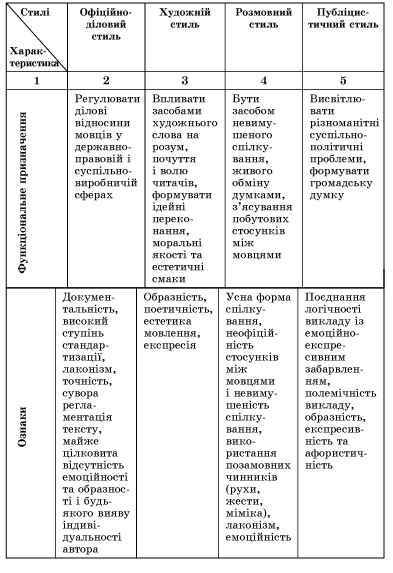     Науковий стиль є одним із основних джерел збагачення та якісної видозміни мови.        Науковий стиль — функціональний різновид літературної мови, що обслуговує різні галузі науки, виробництва, освіти і реалізується у спеціалізованих текстах різних жанрів.       Формується і розвивається він під впливом рівня науки і наукових знань в Україні, ступеня розвитку літературної мови, мовної практики письменників, учених, діячів культури.
       У табл. 1.2 подано основні характеристики наукового стилю. Витоки цього стилю спостерігаються ще в давній книжній українській мові періоду Київської Русі — історичні переклади про Давні Грецію, Рим і Візантію; «Хроніка» Георгія (Многогрішного) про історію Візантії, Ізборник Святослава 1073 р. тощо; XVI—XVII ст. — трактати, лексикони, послання, які готували і видавали в Острозькій, Києво-Могилянській академіях, Львівському братстві, Києво-Печерській лаврі та інших навчальних закладах і монастирях України.Таблиця 1.2Загальна характеристика наукового стилю мовлення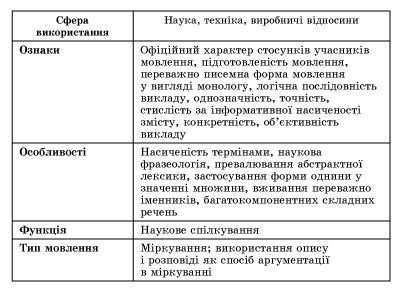        Статті, надруковані у другій половині XIX ст. в журналі «Основа», визначили перспективи розвитку наукового стилю української мови на подальші десятиліття. Вагомим підґрунтям для формування української наукової мови і мовної особистості були традиції Києво-Могилянської академії, Харківського і Київського університетів, Ніжинського історико-філологічного інституту імені князя Безбородька та ін. Традиційні лекції і практичні заняття літературознавці, мовознавці, етнографи, педагоги П. Гулак-Артемовський, Г. Квітка, М. Костомаров, М. Лавровський, М. Максимович, О. Потебня, Ф. Прокопович, І. Срезневський, М. Сумцов спрямовували на «загострення розуму», розвиток інтелектуально-творчого мислення, активізацію пізнавальної діяльності, самостійності, самокритичності.
       Аналіз досвіду викладання показує, що у вітчизняній вищій школі дотримувалися традиції діалогового спілкування зі студентами. У «Правилах» (1844) Університету Св. Володимира, Статуті Харківського університету було наголошено на обов’язковому написанні з першого року навчання наукових творів. Ознайомлення студентів із класичними мовами, народною словесністю, текстами художніх творів російської, грецької, латинської літератур, особливостями історії, побуту відбувалося через «елементи наукової бесіди», «короткі диспути», «діалоги на лекціях», «порпання в наукових книгах», «розмірковування», граматичний розбір давніх текстів. Такі дослідницькі види роботи допомагали студентам глибше розкрити суть художнього слова.
         Значну роль у становленні наукового стилю відіграли наукові праці П. Куліша, І. Нечуя-Левицького, М. Драгоманова. Наукове товариство імені Шевченка головне завдання вбачало у формуванні української наукової термінології: «Плекати та розвивати науки в українсько-руській мові». У «Записках Наукового товариства імені Шевченка» друкували праці з історії, фольклористики, етнографії, мово- і літературознавства, економіки, права, філософії, біології, медицини, геології, фізики, математики, хімії, техніки.
       Діяльність Термінологічної комісії, створеної у 1918 р. при Київському науковому товаристві, а також Інституту української наукової мови з 1921 р. була спрямована на вироблення спеціальної термінології з різних галузей знання, підготовку і видання термінологічних словників.
           Вагомий вплив на розвиток наукової мови мали праці українських учених. Теоретиком вироблення наукового стилю на Наддніпрянщині вважають українського мовознавця, публіциста Пантелеймона Куліша (1819—1879). У 1857 р. він написав і видав у Санкт-Петербурзі «Граматку української мови» — один із перших підручників нової української мови. У ній, як і в «Записках про Південну Русь», Куліш упроваджував новий фонетичний правопис (згодом його назвали кулішівкою), що мав важливе значення у становленні сучасної української орфографії.
         «Шлях науці уготовляється словом», а «для створення думки наукової поезія необхідна», — доводив український мовознавець Олександр Потебня (1835—1891). Він визнавав домінанту наукової творчості як вирішальний фактор формування професіонала і громадянина.
       Сутність і механізми наукової творчості як специфічний різновид творчої діяльності, основні ознаки наукової мови та наукової термінології вивчав український письменник, дослідник Іван Франко (1856—1916). Його науковий стиль мови характеризувався функціональною настановою на інтелектуально-логічне сприйняття, повідомлювально-оцінною специфікою, а сформований ним новий стиль наукового мовлення був репрезентований у працях з естетики, історії культури, літературознавства і критики наприкінці 80-х років XIX ст.
      Творцем науково-публіцистичного, науково-популярного стилю української мови, нової української наукової термінології, інтелектуалізатором української наукової мови XIX ст. вважають публіциста, філософа Михайла Драгоманова (1841—1895). Для називання літератури як мистецтва слова він використовував терміни «белетристика», «письменство»; діячів літератури — «літературний діяч», «писатель», «письменник», «писателька», «письмак», «письмовець», «літератор», «мальовник», «оповідач», «писач»; діячів літератури в галузі критики — «рецензент», «коментатор»; фахівця з мови — «філолог», «лінгвіст». Хоча не всі терміни узвичаїлися в науковій мові, М. Драгоманов вплинув на вибір перспективи розвитку національної термінології.
       Над виробленням цілісної системи термінологічної розбудови української літературної мови працював державний і культурний діяч Іван Огієнко (1882—1972). «Термін, — писав він, — це зовнішній знак певного наукового розуміння. Найперша вимога від кожного терміна — щоб він найвідповідніше передавав сховане в нім розуміння…», «наша мова дуже гнучка й зовсім придатна для творення термінологічних назов». Сьогодення актуалізує його слова про те, що «наука чужою мовою не пускає в людині глибокого коріння».
       Проблеми національної термінології досліджував Агатангел Кримський (1871—1942). Помітним явищем у галузі україністики кінця XIX — початку XX ст. стала його праця «Українська граматика» у двох томах (1907—1908), основана на історичних джерелах.
      Науковий пошук був пріоритетним у діяльності Володимира Вернадського (1836—1945): «Передумовою можливості наукової роботи для вченого повинна стати реальність», «Логічна робота вченого повинна будуватися на даних наукового досвіду і спостереження». Він зауважував, що дослідник має відповідати за наслідки своїх відкриттів. На його думку, завжди є вчені, які яскраво відчувають і охоплюють живу, реальну природу Землі, для яких розуміння єдиної Природи є основою всієї їх наукової роботи.
      Навчитися думати по-українському і «не збиватися на чуже» закликала Олена Курило (1890 — імовірно 1946): «Треба читати уважно українських класиків слова, вважати на їх мову, відзначати в ній своє, українське… Таке свідоме вивчання язикових особливостей витворює певне чуття самої мови… Живою бо має бути літературна мова». Кожне положення мовознавець логічно обґрунтовувала і доповнювала прикладами з усної народної творчості та письменства, міжмовними паралелями із західно- та східнослов’янських мов.
        Вихованню чуття наукового слова, виробленню мовного смаку сприяли тексти високохудожніх українських творів, дискусії, мовні конкурси, присвячені пропагуванню мовностилістичних норм, праці І. Білодіда, С. Єрмоленко, В. Виноградова, М. Жовтобрюха, Л. Мацько, Є. Чак, А. Коваль, В. Русанівського, І. Чередниченка та інших мовознавців і письменників, радіо- і телепередачі «Слово про слово», «Живе слово». На сучасному етапі питання наукового стилю розробляють О. Бабич, О. Баженова, О. Васильєва, М. Кожина, М. Котюрова, В. Костомаров, Л. Кравець, Л. Мацько, В. Морозов, О. Лаптєва, М. Сенкевич, О. Сербенська, П. Селігей, Л. Симоненко, Л. Струганець та ін.         Лінгвісти з’ясовують поняття «науковий стиль», визначають його мету, описують категорії, виявляють системні зв’язки між одиницями наукового стилю, характеризують ознаки і мовні засоби його вираження.
       Метою наукового стилю є повідомлення об’єктивної інформації, доведення істинності наукового знання, пояснення причин явищ, опис істотних ознак, властивостей предмета наукового пізнання.
                          Науковий стиль виконує такі основні функції:
1) інформативну (функція повідомлення);
2) епістемічну (наукове тлумачення явищ, з’ясування, обґрунтування гіпотез, класифікація понять, систематизація знань);
3) комунікативну (передавання спеціальної інформації);
4) перформативну (встановлення певних фактів або зв’язків за допомогою мовного матеріалу);
5) гносеологічну (пізнавальну, спрямовану на розширення знань читача);
6) когнітивну (отримання нового знання);
7) функцію впливу (прагнення автора переконати читачів (слухачів) у правильності своєї позиції);
8) функцію аргументованого доказу (наведення доказів або фактів, які підтверджують істинність пояснення і думки);
9) діалогічну (звернення автора до думки читача, зіставлення автором свого погляду з підходами, позиціями інших науковців).
      Сферою реалізації наукового стилю є переважно писемне мовлення, однак відчутне зростання наукових контактів у вигляді конференцій, симпозіумів, семінарів загострює увагу і до усного наукового мовлення. Послуговується науковий стиль такими мовними одиницями:
— міжстильові одиниці (загальнонаукові, книжні слова), які однаковою мірою використовують у більшості стилів (перевага, досвід, результат, факт, покладена);
— мовні одиниці, які мають функціонально-стильове забарвлення наукового стилю (гіпотеза, актуальність проблеми, наукове значення, апробація, експериментальна база, ступінь дослідженості).
      Інформацію в науковому стилі можна передавати також за допомогою так званої штучної, графічної, мови — графіків, креслень, рисунків, математичних, фізичних символів, назв хімічних елементів, математичних знаків.
     Науковий стиль характеризується спеціальними засобами передавання інформації:  відбором типів речень, використанням виразних можливостей порядку слів,  повторів тощо.
           У межах наукового функціонального стилю виокремлюють такі типи мовних висловлювань: опис, розповідь, міркування, доказ. В описах перераховують у певній послідовності ознаки та властивості того чи того об’єкта. Кожний наступний елемент додає нові відомості до попереднього. Наприклад: Індивідуальне завдання — це форма організації навчання, що має на меті поглибити, узагальнити та закріпити знання, які студенти отримують у процесі навчання (В. Дороз). В описі досліджень, приладів використовують неозначено-особові речення, які дають змогу зосередити увагу на дії: Основоположним принципом будь-якого наукового дослідження вважають методологічний принцип об’єктивності. Він виражається у всебічному врахуванні факторів, які зумовлюють те чи інше явище, умов, в яких вони розвиваються, адекватності дослідницьких підходів і засобів, які дають можливість одержати справжні знання про об’єкт, передбачають виключення суб’єктивізму, однобічності й упередженості в підборі й оцінці фактів (С. Гончаренко).
      Розповідь у науковому тексті застосовують для повідомлення. Вона характеризується, як правило, наявністю різновидових дієслів. Приклад: Випрацювання української морфологічної термінології на живомовній національній основі припадає на середину — другу половину ХІХ ст. Національне іноді стихійно, але більшою мірою цілеспрямовано вироблялося в західноукраїнських граматиках Т. Глинського, І. Могильницького, М. Лучкая, М. Осадци, П. Дячана, О. Партицького, О. Огоновського, С. Смаль-Стоцького і Т. Гартнера та ін. (І. Ярошевич).
          Власне описові та розповідні наукові тексти функціонують рідко. Частіше використовують змішаний тип викладу — розповідно-описовий.
          У текстах-міркуваннях досліджують явища або предмети, розкривають їх внутрішні ознаки і доводять певні положення. Міркування дає змогу на основі зафіксованих фактів осмислити їх, зіставити, дійти до певного висновку. У таких текстах можливі два способи розташування матеріалу: 1) від загального до часткового, від узагальнень до фактів, спостережень, тобто спочатку подають тезу, а відтак аргументи та ілюстрації; 2) від часткового до загального, від спостережень і фактів до узагальнень, висновку. Наприклад: У дисертації зосереджено увагу на лінгвістичній об’єктивації феномену неокласичного тексту, де критерій стилістичної домінанти в аналізі аргументується дослідницькою увагою до екстра- й інтралінгвальних факторів. До екстралінгвальних віднесено позамовну культурну ситуацію, що спричинила текст, зумовила його цілісність і приналежність до «поля культури». Інтралінгвальна сутність зумовлена особливостями мовної свідомості, репрезентованої в тексті та його одиницях, що розгортається у просторі мовної системи, можливості реалізації функцій (А. Калєтнік).
        Доказ у науковому мовленні є одним із різновидів міркування. Науковий доказ оформлюють як текст із чіткою структурою (теза — аргументи (система умовиводів) — висновок) і системою мовних засобів, що необхідні для досягнення істинності висловленого судження.
      Тези містять відповідь на запитання «Що доводиться?»,  аргументи реалізують мету — надати теоретичні або емпіричні узагальнення, які переконують в істинності тези, демонструють закономірний зв’язок явищ. До типових мовних засобів доказу належать сполучники і прислівники якщо, так що, звідси, тоді, тому, дієслова 1-ї особи множини на позначення логічних операцій (визначимо, отримаємо, знайдемо) та ін.          Висновок доказу будують як своєрідний повтор тези і оформлюють за допомогою слів висновок, результат, наслідок, вставних слів (отже, так), конструкцій наслідку (встановлено, що…; можна легко довести…: це підтверджується існуванням…; вважаємо, що такі умови достатні для…). Наприклад: Не будь-який пошук відповіді на запитання можна зарахувати до проблемних. Якщо в результаті дослідження з’ясується, що аналізоване нами відоме явище підпорядковане вже відомому закону, то поставлене запитання не є проблемним. Отже, до проблемних відносимо монографічні дослідження, які містять поєднання аналізу непізнаного, невідомого з припущенням про можливість дії невідомого з припущенням про можливість дії невідомого закону в певному непізнаному середовищі (С. Гончаренко).
        За сферами наукового знання тексти цього стилю поділяють нанауково-технічні (містять описи технічних об’єктів, аналіз технологій та ін.), науково-природничі (тексти з біології, хімії, фізики, географії, що подають опис наук про живу і неживу природу) науково-гуманітарні (тексти з філології, культурології, філософії, історії, що осмислюють феномен культури, людської особистості).
     Функціональна класифікація дає змогу виділити такі підстилі наукового стилю:власне науковий, науково-навчальний (дидактичний), науково-технічний (виробничо-технічний), науково-популярний, науково-інформативний (науково-реферативний), науково-довідковий (довідково-енциклопедичний), науково-діловий.     Частина вчених зараховує науково-інформативний та науково-довідковий різновиди до власне наукового підстилю. У межах наукового стилю виокремлюють також науково-публіцистичний та науково-фантастичний підстилі. Кожний підстиль охоплює різні жанри і види текстів (табл. 1.3).Таблиця 1.3Підстилі наукового стилю та їх жанрові різновиди (внутрішньостильова диференціація наукового стилю)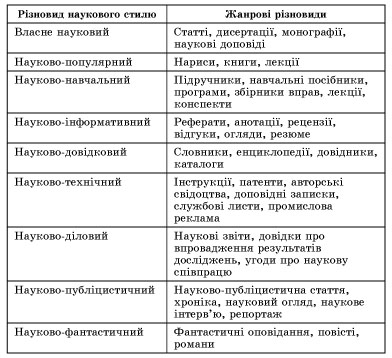            За ступенем узагальнення розрізняють первинні і вторинні жанри.       Жанр (франц. genre — вид, стиль, жанр) — форма організації мовного матеріалу в межах певного стилю мовлення, що історично склалася і характеризується функціонально-смисловою специфікою і стереотипною композиційною структурою.       До первинних наукових текстів, мета яких — передавання первинних наукових відомостей, отриманих у процесі наукових досліджень, належать монографія, дисертація, дипломні, магістерські роботи, наукова стаття, наукова доповідь та ін. До вторинних наукових текстів (їх мета — опис змісту первинних текстів) зараховують конспекти, реферати, анотації, рецензії, тези, науково-технічні огляди, наукові звіти, резюме, протоколи засідань наукових товариств тощо.    За формою жанри наукового мовлення поділяють на великі і малі. До великих жанрів належать :дисертації, енциклопедії, монографії, довідники, навчальні посібники. До малих — наукові статті, реферати, анотації, тези, огляди, рецензії.
      Власне науковий (академічний) підстильПризначений він для написання первинних і вторинних наукових текстів, що повідомляють наукову інформацію, доводять її новизну. Характерними ознаками власне наукового підстилю є академічність викладу, насиченість термінами, книжність, чіткість визначень, точність, переконливість аргументації, синтаксичних конструкцій, логічна послідовність викладу, лаконічність форми. Тексти цього різновиду адресовані фахівцям відповідного профілю.
           У власне науковому стилі пишуть твори таких жанрів:
1) монографію — одноосібно написану книгу, в якій зібрано, систематизовано й узагальнено значну кількість фактичного матеріалу, результати великого наукового дослідження, одержано переконливі висновки;
2) дисертацію — оригінальне самостійне науково завершене дослідження, яке може сприяти розв’язанню певної наукової проблеми (для кандидатської дисертації) або відкриттю нових напрямів у науці (для докторської дисертації);
3) наукову статтю — вид наукових публікацій, де описано кінцеві або проміжні результати дослідження, обґрунтовано способи їх отримання, а також окреслено перспективи наступних напрацювань;
4) курсову роботу — дослідження, що передбачає поглиблення й узагальнення знань із певної фахової чи професійно орієнтованої дисципліни (з окремих розділів або повного навчального курсу), розвиток дослідницьких навичок, спроможності самостійного осмислення наукової проблеми;
5) дипломну роботу / бакалаврську/— навчально-наукове дослідження, що включає систематизацію, закріплення, розширення теоретичних і практичних знань із базової фахової навчальної дисципліни та їх застосування для розв’язання конкретних наукових і практичних завдань у відповідній галузі знання. Дипломна робота може бути поглибленою розробкою теми курсової роботи, а також виконувати функції підготовчого етапу до магістерського дослідження;
6) магістерську роботу (магістерську дисертацію) — кваліфікаційну самостійну науково-дослідницьку роботу, що містить сукупність перспективних і актуальних проблем, відображає творчий потенціал дослідника, його вміння інтерпретувати різні концепції і теорії, здатність до творчого осмислення аналізованого матеріалу, рівень володіння професійною мовою у предметній галузі знання. Магістерська робота, виконана на основі ґрунтовного теоретичного дослідження, може становити основу для подальшої роботи над кандидатською дисертацією.
          У науковому стилі пишуть твори малих жанрів — реферати, анотації, рецензії, наукові доповіді тощо.
                                         Науково-навчальний підстиль        Ним послуговуються при написанні підручників, навчальних та методичних посібників, практикумів (збірників завдань і вправ), навчальних програм, курсів лекцій, словників, конспектів, методичних рекомендацій, хрестоматій тощо. Наукову інформацію такий підстиль подає аргументовано і доступно для студентів чи учнів.    Науково-навчальні тексти характеризуються:дидактичною спрямованістю, ілюстраціями, логікою і стрункістю.         Відбір матеріалу, зміст і форма навчальної літератури залежать від адресності — для вищої школи, середньої, інших типів шкіл.
           Лекції властиві :логічна строгість,об’єктивність,послідовність у викладі думки, точність формулювань, використання наукових синтаксичних стандартів,наявність термінологічної й абстрактної лексики, розмаїття стійких словосполучень,певна експресивна забарвленість,використання логічних засобів впливу і переконання.
    Основна функція лекції — повідомлення інформації, нового знання. Лекції поділяють за змістом (з природничих, технічних, гуманітарних наук), різновидами усного мовлення (лекція-монолог, лекція-діалог), слухацькою аудиторією (для школярів, студентів, учителів, науковців), присутністю-неприсутністю адресата (слухача) (традиційна лекція, радіо- , телелекція).
       У конспекті лекцій пропонують стислий виклад курсу лекцій або окремих розділів навчальної дисципліни. Натомість навчальна програма визначає зміст, обсяг, порядок вивчення і викладання певної навчальної дисципліни чи її розділу (табл. 1.4)Таблиця 1.4Навчальна програма
сучасної української літературної мови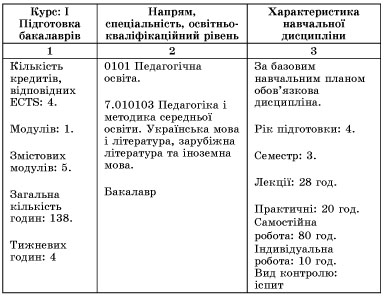               У методичних рекомендаціях характеризують питання теми, модуля (розділу) навчальної дисципліни або практичної діяльності. Практикум містить практичні завдання і вправи, спрямовані на формування і розвиток професійних знань, умінь і навичок. Хрестоматія — збірник вибраних творів або уривків із них, які стосуються певної галузі знання.
         До спільних ознак підручника і навчального посібника належать:науковість, об’єктивність викладеного матеріалу; відповідність навчальній програмі; наступність і перспективність у процесі розгортання навчального курсу;доступність подання матеріалу.      Проте вони відрізняються: підручник містить весь обов’язковий зміст навчального курсу, навчальний посібник доповнює підручник і може розглядати не всі розділи, теми, проблеми, а лише ті, що, на думку автора, потребують особливої уваги.
       Навчально-наочний посібник — це навчальне видання, що містить ілюстративно-наочні матеріали, навчально-методичний посібник — навчальне видання з методики викладання навчальної дисципліни, яке крім викладу навчального матеріалу містить методичні вказівки щодо викладання дисципліни або організації самостійної роботи студентів.
  Науково-популярний підстиль     Використовують його для написання статей, есе, наукових праць, інтерв’ю, оглядів наукової інформації.     Завдання науково-популярної літератури — в доступній і зрозумілій формі з допомогою різних прийомів активізації уваги читача (яскраві образи, порівняння) ознайомити читача з науковими знаннями.
        Наукові положення у таких текстах ілюструють прикладами. Натомість уникають спеціальних умовних позначень, символів, формул, складних схем. Замість вузькоспеціалізованих термінів пропонують загальновживану лексику, подають спрощені визначення. Науково-популярним текстам властиві прості речення, рідше — складні синтаксичні конструкції. Наприклад: Оскільки думка існує в слові, значить, мова є способом існування всякої розумової діяльності. Її виняткову роль в житті й духовному розвитку суспільства розуміли з давніх-давен. Тому й сама мова завжди була предметом наукового інтересу. Так що мовознавство — одна з найдавніших наук (А. Матвієнко).
        Отже,  науковий стиль — це інформаційний простір функціонування наукових мовленнєвих жанрів. У кожному підстилі і жанрі існує відповідна текстова організація із загальномовними і стильовими нормами.
         Основним комунікативним завданням спілкування в науковій сфері є   вираження наукових понять та умовиводів. Мислення в цій сфері має узагальнений, абстрагований, логічний характер. Цим обумовлені і такі специфічні ознаки наукового стилю:абстрагованість,стислість,узагальненість, діалогічність, підкреслена логічність,об’єктивність викладу,ясність, смислова точність,однозначність, інформативна насиченість. Він характеризується також нормативністю мовлення, предметністю, понятійністю, доказовістю, лаконічністю, переконливістю, аргументованістю, стандартизованістю (вибір з певною метою мовних кліше). Ці особливості залежать від жанру, предмета розгляду, адресата.
      Абстрагованість і узагальненість наукового стилю створюють шляхом використання іменників абстрактного й узагальненого значення, загальнонаукових термінів, дієслів теперішнього часу в «позачасовому» значенні, зворотних і безособових дієслів, дієслівно-іменних сполучень, неозначено- та безособових речень. Наприклад: проводити дослідження, здійснювати аналіз, піддавати критиці.
    Логічність викладу виявляється в послідовності висловлювання, його доказовості й аргументованості, побудові мовлення відповідно до законів логіки із збереженням відношень і зв’язків реальної дійсності. Це досягається завдяки уважному ставленню до цілого тексту, зв’язності думок і зрозумілому композиційному задуму.
      Дійовий засіб вираження логічних зв’язків — спеціальні функціонально-синтаксичні засоби, що вказують на послідовність розвитку думки (спочатку, насамперед, потім, по-перше, по-друге, отже та ін.), заперечення (проте, тим часом, але, тоді як, одначе, аж ніяк), причинно-наслідкові відношення (таким чином, тому, завдяки цьому, відповідно до цього, внаслідок цього, крім того, до того ж), перехід від однієї думки до іншої, рубрикацію тексту (перш ніж перейти до…, звернімося до…, розглянемо, зупинимося на…, розглянувши…, перейдемо до…, важливо зупинитися на…, доцільно розглянути…), результат, висновок (отже, все сказане дає змогу зробити висновок, підсумовуючи, зазначимо…).
        Засобами логічного зв’язку можуть слугувати займенники, прикметники, дієприкметники (цей, той, такий, названий, указаний та ін.), а також повтори ключових слів у тексті, однорідні члени речення з узагальнювальним словом, вставні слова і словосполучення, що увиразнюють логіку мислення і послідовність викладу, прямий порядок слів у реченні.
       Смислових точності та однозначності висловлювань досягають шляхом використання термінів і слів у прямому значенні, уточнень у вигляді виносок, посилань, цитат, прізвищ, цифрових даних, які аргументують наукові положення і підсилюють об’єктивність та достовірність висловленого. Недоречно вжите в науковому тексті слово може призвести до подвійного тлумачення цілого речення.
Один із показників загального мовно-культурного рівня дослідника — правильне і вільне володіння термінами.Термін (лат. terminus — межа) — слово або словосполучення, що позначає спеціальне поняття певної галузі знання або діяльності.       Цінність терміна в тому, що він несе логічну інформацію великого обсягу. Не можна довільно використовувати в одному тексті різну термінологію. Слід пам’ятати, що кожна галузь науки має притаманну тільки їй термінологічну систему. У науковому тексті без потреби не застосовують професійної лексики.    Професіоналізми — слова та вирази, поширені в певному науковому середовищі. Їх уживають на позначення спеціальних понять певної професії: монітор, файл, принтер, сканер. Як професіоналізми можуть використовуватися слова і сполучення слів, за якими суспільною практикою закріплене певне лексичне значення. До таких назв належать складні одиниці термінологічної лексики (соляна кислота, сірчана кислота, вуглекислий газ).
    Професіоналізмами  також послуговуються як неофіційними, експресивно забарвленими синонімами до складних або неусталених термінів (оперативка — оперативна нарада, заліковка — залікова книжка). Часто професіоналізмами є загальновживані слова, використані у специфічному значенні, наприклад вікно (між уроками) — зі сфери педагогічної діяльності.
     Об’єктивність викладу (різні погляди, відсутність суб’єктивізму, безособовість мовного вираження, зосередженість на предметі) виявляється у зваженому оцінюванні ступеня дослідженості проблеми, шляхів її розв’язання, ефективності певної теорії, рівня завершеності її вивчення, в обґрунтованості результатів, наведенні експериментальних даних тощо. Вказівку на джерело повідомлення (кому конкретно належить певне висловлення) подають з урахуванням вставних слів і словосполучень (на думку, за даними, автор переконаний тощо). Об’єктивність форми досягається також шляхом уникнення вигуків і часток на позначення емоцій і почуттів, емоційно забарвленої лексики й експресивних моделей речень, завдяки переважанню нейтрального порядку слів, відсутності окличної інтонації та обмеженості питальної. Об’єктивність визначає особливості манери розповіді: відмову від 1-ї і 2-ї особи, використання односкладних безособових, неозначено- та означено-особових речень.
       Виявом об’єктивності у наукових текстах є також ґрунтовний огляд літературних джерел з наведенням посилань. Ігнорування цієї ознаки може бути розцінено як плагіат.
      Логічна послідовність наукової роботи полягає в органічному зв’язку розділів, послідовній конкретизації висловленої думки або тези, її доповненні, поглибленні, що загалом сприяє кращому баченню тексту.
        Ясності усного мовлення досягають завдяки чіткій дикції, логічному і фонетичному наголошуванню, правильному інтонуванню, спокійному і ввічливому тону. На письмі ясність виявляється в послідовності викладу матеріалу (відображає логічне розгортання думки), точному називанні, повторі ключових слів, членуванні наукового тексту на абзаци.
       Стислість наукового тексту полягає в умінні автора уникати непотрібних повторів, багатослів’я або мовної надмірності.
      Хоча науковий текст і монологічний, йому властива спрямованість на адресата. Так дослідник повідомляє про мету дослідження (зупинимося на), кваліфікує свої дії (розглянемо, проілюструємо, наведемо приклад), прагне висловити власне бачення стосовно певної проблеми, подискутувати з фахівцями. Цю ознаку наукового стилю визначають як діалогічність, виражену у використанні проблемних запитань, цитат, оцінних мовних засобів тощо.
       Інформативна насиченість наукового стилю — це ступінь смислової і змістової новизни наукового тексту, що виявляється в авторській концепції, системі авторських оцінок. Цього досягають шляхом доказовості та об’єктивності викладу, насиченості вузькоспеціалізованими і загальнонауковими термінами: Не можна не погодитися, що мовна особистість ( людина, яка володіє сукупністю здібностей і характеристик, що  обумовлюють створення і сприйняття нею текстів, які вирізняються структурно-мовною складністю, глибиною й точністю відображення дійсності)    —      це насамперед соціальне явище, вона пов’язана із соціально-культурною сферою суспільства. Водночас не можна ігнорувати, як на нашу думку, в мовній особистості й індивідуально-психологічний аспект, тобто не можна розмежовувати мову і мовлення в мовній особистості, вони обумовлюють одне одного і взаємопов’язані (А. Богуш).
      Ступінь інформативності повідомлення залежить від потенційного читача. Підвищення інформативної насиченості за мінімальної витрати мовних засобів свідчить про мовну економію (вилучення мовного елементу (слова, словосполучення) у структурі висловлювання, що не впливає на його загальний зміст).       Отже, науковий стиль, реалізуючись у різних підстилях (власне науковий, науково-навчальний, науково-популярний, науково-довідковий та ін.) і жанрах (наукова стаття, монографія, дипломна робота, дисертація тощо), активно обслуговує наукову галузь: повідомляє, аргументує, уточнює, конкретизує, оцінює, забезпечує науковий діалог і полілог. Сферою використання наукового стилю є писемне й усне мовлення.Культура наукового текстуА) Властивості наукового текстуОсновною метою наукового мовлення є створення тексту – закінченого мовленнєвого утворення, змістової структурно-граматичної єдності, що обєктивована в усній або писемній формі, характеризується замкнутістю, звязністю, різними типами лексичного, граматичного, логічного, стилістичного звязку і має певну прагматичну настанову.Поняття «текст» - об’єкт  вивчення різних філологічних наук ( лінгвістика тексту досліджує структуру мовленнєвих творів, їх членування, способи створення зв’язності тексту, його смислову побудову. Предмет стилістики тексту – різноманітні типи текстів, їх стилістичні особливості, способи розгортання інформації, мовленнєві норми в різних функціональних стилях, типи мовлення- монолог, діалог, полілог). Досвід цих наук допомагає глибше розкрити особливості наукового тексту.Науковий текст – цілісний комунікативний блок, що має чітку, логічну структуру із внутрішньо завершеними частинами ( розділами, пунктами, параграфами, абзацами), насиченими відповідною термінологією.    Текст завжди співвідноситься з комунікативною ситкацією та її автором і адресатом комунікації.    Комунікативна ситуація – функціонально-комунікативна сфера (офіційно-ділова, наукова), у якій створюють текст.     Наукові тексти орієнтовані на читача-професіонала, підготовленого до сприйняття інформації. Змістом такого тексту є наукове знання, якому притаманні онтологічність, методологічність, аксіологічність, комунікативність, отже, науковий текст – характеризується тими самими ознаками. Його зміст відображає певну часову послідовність різноманітних фактів, подій і думок.       Науковий текст неможливо створити без попередньо зібраного матеріалу, проведення певного дослідження, обдумування фактів. В іншому разі текст нагадуватиме огляд, реферат і виконуватиме лише інформативну, а не дослідницьку функцію. Серед принципів укладання наукових текстів учені виділяють такі:принцип змістової насиченості, що полягає в новизні професійно орієнтованої інформації. Її пізнавальній цінності, лексичному і граматичному наповнені;принцип професійної значущості, що виявляється у повідомленні необхідної інформації з галузі професійної сфери діяльності;принцип наукової інформативності, спрямований на вияв смислової і змістової новизни наукового тексту, що розкривається в авторській концепції, оцінці певного явища чи факту;принцип новизни наукового тексту, що характеризується наявністю теоретичних положень, нових знань, які обгрунтовані на основі фундаментальних або прикладних наукових досліджень і впроваджені у практику;принцип змістової завершеності, який реалізується у цілісності розкриття поставлених завдань;принцип проблемності, що передбачає потребу кодування проблемних запитань у назвах, змісті окремих параграфів і всього наукового тексту;принцип доступності фахівцеві однієї  чи кількох галузей, що означає зрозумілість, легкість сприйняття інформації, відповідність повідомлення комунікативній сприйнятливості користувача;принцип інтертекстуальності, який характеризують як багатовимірний зв'язок наукового тексту з іншими.      Науковому тексту властива певна композиція: кожний компонент є значущою одиницею, тобто може виконувати функції роз’яснення, обгрунтування, уточнення, доповненння, унаочнення… Вираження авторського ставлення дослідники називають модальністю тексту.     Важливими ознаками наукового тексту є цілісність ( передбачає внутрішню організованість, смилову єдність, цілісне оформлення початку і кінця твору, переходи між частинами тексту за допомогою певних мовних одиниць, у взаємозвязку тематики, проблематики, ідеї твору);членованість ( виражає відношення, які існують між розділами, підрозділами тексту);звязність ( полягає в поєднанні його компонентів між собою за змістом : розгортання тексту можут супроводжувати слова цей, такий, тут, зазначений, аналогічний, що вказує на близькість субєкта дії; логічну звязність тексту забезпечують слова на позначення причини і наслідку : тому що, зважаючи на це ,черерез те що ; умови завдяки тому що …);інформаційна, логічна емоційно-оцінна, спонукальна  насиченність ( виявляється у здатності мовних одиниць виражати смислові компоненти, які допомагають читачеві зрозуміти смисл тексту);науковість ( виявляється у дослідженні істинного-обєктивного змісту речей і явищ та їх взаємодії);завершеність, послідовність,комунікативність .   Не зважаючи на типовість, кожний науковий текст – індивідуальний. Це залежить від автора і його досвіду текстотворення.Наукові тексти відповідно до функціонального призначення поділяють на такі види :оглядовий текст ( забезпечує наукове обгрунтування предмета дослідження, установлює межі цього дослідження);методологічний текст ( слугує для вмотивування та опису специфіки методології проведеного дослідження);емпірико-фактологічний текст ( містить опис фактологічної бази дослідження);теоретичний текст ( подає теоретичні аспекти дослідження);пояснювальний текст ( розкриває основні положення, містить різні примітки і тлумачення понять, малюнків);додатковий текст ( подає анкети, тексти завдань, графіки, статистичний матеріал);науковий текст мішаного типу  ( йому властиві ознаки різних видів наукових текстів ( теоретичного з елементами оглядового, емпірико-фактологічного або пояснювального текстів).Б) Композиція наукового тексту Науковий текст має бути зрозумілий автору і потенційним читачам. Для цього треба чітко відповісти на кілька запитань : Для чого хочеш писати ? ( зясування мети написання тексту)Стосовно чого хочеш писати? (визначити зміст наукового матеріалу :опис експерименту чи результатів дослідження); Що хочеш писати?( встановлення жанру тексту) Як хочеш писати? Для кого хочеш писати?Основні структурні елементи наукового тексту :Вступ ( подано обгрунтування актуальності дослідження, визначено предмет, мету, завдання,  теоретичне і практичне значення роботи).Основна частина ( представлено методику і техніку дослідження, пошук способів розв’язання проблеми, докази концепції, ідеї).Висновки ( результати виконаної роботи, перспективи подальшого дослідження).Важливим у наковому тексті є заголовок ( інформативна одиниця, що відображає тему твору і відповідає зміту тексту).  Науковий текст - спосіб репрезентації наукової інформації, результат наукового дослідження.    Особливості наукового тексту : науковий текст обов'язково відображає ту чи іншу проблему, висуває гіпотези, орієнтує на нове знання, характеризуються доцільністю і раціональністю усіх положень, орієнтований на досягнення дослідницької мети та завдань:він має раціональний характер, складається із суджень, умовиводів, побудованих за правилами логіки науки і формальної логіки; широке використання понятійного, категоріального апарату науки;текст не грунтується на образі, не активізує почуттєвий світ його читача, а орієнтований на сферу раціонального мислення;його призначення не в тому, щоб змусити повірити, а в тому, щоб довести, обгрунтувати, аргументувати істину.Структура наукового тексту1. Вступна частина, у якій окреслюють проблему, мету і завдання, гіпотези і методи дослідження.2. Дослідна частина тексту описує дослідження і його результати.3. Висновкова частина тексту регламентує висновки і рекомендації для проведення подальших наукових досліджень.        Мистецтво наукового тексту полягає у тому, щоб не тільки рельєфно відобразити окремі його складові, а й інтегрувати їх у цілісність. Загальні вимоги до наукового тексту:Текст має бути чітко структурованим, переділятися на розділи і параграфи. Потрібно прагнути того, щоб кожен розділ був самостійним науковим дослідженням з певної складової загальної проблеми, щоб кожну складову було викладено в тексті, а текст був цілісним, а не фрагментарним.Крім членування тексту на розділи і параграфи, він має деталізований розподіл на значеннєві частини, абзаци і речення. Варто пам'ятати, що надмірне дроблення тексту утруднює його сприйняття, тому абзаци мають бути обґрунтованими і зводитися до викладу однієї думки.Текст має вирізнятися композиційністю.Початок і кінець абзаців у науковому тексті - це найбільш інформативні місця; інші речення тільки розкривають, деталізують, обґрунтовують, конкретизують головну думку або є сполучними елементами.Під час викладу матеріалу необхідно уникати понять, які не можна тлумачити однозначно.У тексті не має бути повторів, зокрема, це стосується висновків, написання яких передбачає новий рівень систематизації й узагальнення.Науковий текст позбавлений авторського "Я". Перевагу варто надавати безособовим формам викладу.Він має вирізнятися стислістю і ясністю викладу, відповідати формулі "Думкам просторо, а словам тісно". Ця вимога передбачає запобігання повторів, багатослів'я, зайвих слів, канцеляризмів тощо.       Отже, ознаками наукового тексту є чітка, логічна структура, зв’язність, проблемність, гіпотетичність, інформаційна, логічна, емоційно-оцінна, спонукальна насиченість, завершеність, комунікативність, модальність. Підсумкові запитання до аудиторії :У чому сутність поняття «наукова комунікація»?Назвіть характерні ознаки мови професійного спілкування.Поясність відмінність між термінами «мова науки», «наукове мовлення», «науковий стиль»?Які  чинники впливають на розвиток наукового стилю?Визначте ознаки наукового стилю?Розмежуйте поняття «термін», «професіоналізм», «загальнонаукові слова».У чому полягає сутність загальнонаукових термінів?У чому полягає специфіка професіоналізмів?Поміркуйте, з якою метою в науковому стилі вживають усталені сполуки?Охарактеризуйте ознаки наукового тексту.Що означає вислів «Кожний науковий текст індивідуальний»?Яка основна одиниця наукового тексту? З’ясуйте різновиди наукових текстів відповідно до функціонального призначення. Розкрийте суть кожного.Семінарське  заняття з української мови за професійним спрямуваннямна тему : НАУКОВИЙ СТИЛЬ І ЙОГО ЗАСОБИ У ПРОФЕСІЙНОМУ СПІЛКУВАННІПЛАННауковий стиль і професійна діяльність педагога.Особливості наукового тексту і професійного наукового викладу думки.Термін та його ознаки. Термінологія як система.Загальнонаукова, міжгалузева і вузькоспеціальна термінологія. Способи творення термінів.Оформлювання результатів наукової діяльності: загальні вимоги.5.1. План, тези, конспект як важливий засіб організації розумової праці.5.2. Анотування і реферування наукових текстів.5.3. Основні правила бібліографічного опису джерел, оформлювання покликань.5.4. Стаття як самостійний науковий твір.5.5. Вимоги до виконання та оформлювання курсової, дипломної робіт.Рецензія, відгук.   Студенти повинні знати: специфічні риси і основні ознаки наукового стилю;жанри наукового мовлення та особливості їх оформлювання; призначення довідкової літератури.  Студенти повинні уміти: орієнтуватися у термінологічному комплексі , що стосується майбутнього фаху; аналізувати тексти наукового стилю; скорочувати текст, складати план, конспект, реферат; робити необхідні записи, виписки відповідно до поставленої мети;  створювати навчально-наукові тексти в жанрах, які відповідають професійній підготовці.  Ключові поняття: термін, термінологія, кодифікація термінів, науковий стиль, науковий тест, план, тези, конспект, анотація, реферат, анотування, реферування, бібліографічний опис, стаття, курсова робота, дипломна робота, рецензія, відгук, науковий етикет. Рекомендована література:1. Галузинська Л. І., Науменко Н. В., Колосюк В. О. Українська мова (за професійним спрямуванням): Навч. посіб. / Л. І. Галузинська, Н.В. Науменко, В. О. Колосюк.- К.: Знання, 2008.- С 34-84.2. Коваль А. П. Науковий стиль сучасної української літературної мови. Структура наукового тексту. - К., 1970. 3. Леута О. І, Гончаров В. І Магістерське мовознавче наукове дослідження: методика, методи, написання, оформлення, захист. - К.: Національний педагогічний університет імені М. П. Драгоманова, 2005. - 68 с4. Методичні вказівки до написання курсових (дипломних, магістерських) робіт / Уклад.: 3. Мацюк, О. Антонів. - Львів, 2004.5. Онуфрієнко Г. С Науковий стиль української мови : Навчальний посібник з алгоритмічними приписами.- 2-ге вид. перероб. Та доп.- К.: Центр учбової літератури, 2009.- 392 с6. Семеног О. М. Культура наукової української мови : Навч. посіб.-К.: ≪Академвидав≫, 2010.7. Сурмін Ю.П. Наукові тексти : Специфіка, підготовка та презентація : Навч.-метод. посіб.- К.: НАДУ, 2008.- 184 с.8. Шевчук С.В. , Клименко І.В. Українська мова за професійним спрямуванням: підручник. –К.:Алерта, 2013.-696 с.Самостійна робота : А) Тематика рефератів : «Українська термінологія і національні культурні традиції», «Актуальні проблеми термінознавства», «Термінологія  в її історичному розвитку», «Становлення і розвиток наукового стилю української мови», «Науковий етикет», «Особливості усного і писемного наукового мовлення».Б) Практична робота : виконати завдання за підручником Шевчук С.В. , Клименко І.В. Українська мова за професійним спрямуванням: підручник. –К.: Алерта, 2013.-696 с. С.528 - № 1,2,3,6;С.572. -№ 1, 2, 3, 4, 5, 6,7, 8, 9, 10, 11, 12, 13, 16,17, 18,20, 21, 22.